This is the title of the articleFirstname Lastname1, Firstname Lastname2, Firstname Lastname21 Name of Institution/Department, Street Address, City, Country2 Name of Institution/Department, Street Address, City, Country	Corresponding author. e-mail address:1. IntroductionLorem ipsum dolor sit amet, consectetur adipiscing elit. Nam nec aliquet nisi. Sed orci dui, pretium consectetur auctor id, venenatis vel nulla. Fusce congue id felis quis laoreet. Praesent cursus auctor erat, vel tempor erat mollis nec. Mauris ligula lacus, varius ac ante id, egestas viverra justo. Ut interdum pellentesque velit. Donec ac arcu lectus. Donec sodales pulvinar risus, non imperdiet neque pretium vehicula. Duis lobortis feugiat eleifend. Morbi maximus blandit congue. Maecenas purus tellus, tempor consequat massa sed, aliquet gravida dolor. Class aptent taciti sociosqu ad litora torquent per conubia nostra, per inceptos himenaeos. Quisque eget tristique nisl, id. 2. Study areaLorem ipsum dolor sit amet, consectetur adipiscing elit. Nam nec aliquet nisi. Sed orci dui, pretium consectetur auctor id, venenatis vel nulla. Fusce congue id felis quis laoreet. Praesent cursus auctor erat, vel tempor erat mollis nec. Mauris ligula lacus, varius ac ante id, egestas viverra justo. Ut interdum pellentesque velit. Donec ac arcu lectus. Donec sodales pulvinar risus, non imperdiet neque pretium vehicula. Duis lobortis feugiat eleifend. Morbi maximus blandit congue. Maecenas purus tellus, tempor consequat massa sed, aliquet gravida dolor. Class aptent taciti sociosqu ad litora torquent per conubia nostra, per inceptos himenaeos. Quisque eget tristique nisl, id.Lorem ipsum dolor sit amet, consectetur adipiscing elit. Maecenas ut arcu pharetra, accumsan ex quis, consequat neque. Phasellus nec purus vitae arcu ullamcorper placerat vitae sed tellus. Fusce at justo congue, scelerisque libero a, aliquet nibh. Sed egestas vulputate tortor fringilla semper. In cursus eu erat eget suscipit. Phasellus finibus.Lorem ipsum dolor sit amet, consectetur adipiscing elit. Maecenas ut arcu pharetra, accumsan ex quis, consequat neque. Phasellus nec purus vitae arcu ullamcorper placerat vitae sed tellus. Fusce at justo congue, scelerisque libero a, aliquet nibh. Sed egestas vulputate tortor fringilla semper. In cursus eu erat eget suscipit. Phasellus finibus.3. Materials and methodsLorem ipsum dolor sit amet, consectetur adipiscing elit. Nam nec aliquet nisi. Sed orci dui, pretium consectetur auctor id, venenatis vel nulla. Fusce congue id felis quis laoreet. Praesent cursus auctor erat, vel tempor erat mollis nec. Mauris ligula lacus, varius ac ante id, egestas viverra justo. Ut interdum pellentesque velit. Donec ac arcu lectus. Donec sodales pulvinar risus, non imperdiet neque pretium vehicula. Duis lobortis feugiat eleifend. Morbi maximus blandit congue. Maecenas purus tellus, tempor consequat massa sed, aliquet gravida dolor. Class aptent taciti sociosqu ad litora torquent per conubia nostra, per inceptos himenaeos. Quisque eget tristique nisl, id.. The values ​​of the categories are shown in Table 1.Тable 1. Categories of diversity.Lorem ipsum dolor sit amet, consectetur adipiscing elit. Nam nec aliquet nisi. Sed orci dui, pretium consectetur auctor id, venenatis vel nulla. Fusce congue id felis quis laoreet. Praesent cursus auctor erat, vel tempor erat mollis nec. Mauris ligula lacus, varius ac ante id, egestas viverra justo. Ut interdum pellentesque velit. Donec ac arcu lectus. Donec sodales pulvinar risus, non imperdiet neque pretium vehicula. Duis lobortis feugiat eleifend. Morbi maximus blandit congue. Maecenas purus tellus, tempor consequat massa sed, aliquet gravida dolor. Class aptent taciti sociosqu ad litora torquent per conubia nostra, per inceptos himenaeos. Quisque eget tristique nisl, id. Lorem ipsum dolor sit amet, consectetur adipiscing elit. Maecenas ut arcu pharetra, accumsan ex quis, consequat neque. Phasellus nec purus vitae arcu ullamcorper placerat vitae sed tellus. Fusce at justo congue, scelerisque libero a, aliquet nibh. Sed egestas vulputate tortor fringilla semper. In cursus eu erat eget suscipit. Phasellus finibus. Lorem ipsum dolor sit amet, consectetur adipiscing elit. Nam nec aliquet nisi. Sed orci dui, pretium consectetur auctor id, venenatis vel nulla. Fusce congue id felis quis laoreet. Praesent cursus auctor erat, vel tempor erat mollis nec. Mauris ligula lacus, varius ac ante id, egestas viverra justo. Ut interdum pellentesque velit. Donec ac arcu lectus. Donec sodales pulvinar risus, non imperdiet neque pretium vehicula. Duis lobortis feugiat eleifend. Morbi maximus blandit congue. Maecenas purus tellus, tempor consequat massa sed in Table 2, aliquet gravida dolor. Class aptent taciti sociosqu ad litora torquent per conubia nostra, per inceptos himenaeos. Quisque eget tristique nisl, id.Table 2. The scale of Lorem ipsum values.Lorem ipsum dolor sit amet, consectetur adipiscing elit. Maecenas ut arcu pharetra, accumsan ex quis, consequat neque. Phasellus nec purus vitae arcu ullamcorper placerat vitae sed tellus. Fusce at justo congue, scelerisque libero a, aliquet nibh. Sed egestas vulputate tortor fringilla semper. In cursus eu erat eget suscipit. Phasellus finibus.Lorem ipsum dolor sit amet, consectetur adipiscing elit. Nam nec aliquet nisi. Sed orci dui, pretium con-sectetur auctor id, venenatis vel nulla. Fusce congue id felis quis laoreet. Praesent cursus auctor erat, vel tempor erat mollis nec. Mauris ligula lacus, varius ac ante id, egestas viverra justo in Figure 1. Ut interdum pellentesque velit. Donec ac arcu lectus. Donec sodales pulvinar risus, non imperdiet neque pretium vehicula. Duis lo-bortis feugiat eleifend. Morbi maximus blandit congue. Maecenas purus tellus, tempor consequat massa sed, aliquet gravida dolor. Class aptent taciti sociosqu ad litora torquent per conubia nostra, per inceptos himenaeos. Quisque eget tristique nisl, id. Lorem ipsum dolor sit amet, consectetur adipiscing elit. Maecenas ut arcu pharetra, accumsan ex quis, consequat neque. Phasellus nec purus vitae arcu ullamcorper placerat vitae sed tellus. Fusce at justo congue, scelerisque libero a, aliquet nibh. Sed egestas vulputate tortor fringilla semper. In cursus eu erat eget suscipit. Phasellus finibus.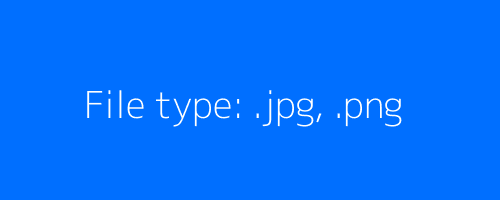 Figure 1. Map of Lorem ipsum dolor sit amet.4. Results and discussionLorem ipsum dolor sit amet, consectetur adipiscing elit. Pellentesque sollicitudin dolor nec placerat volutpat. Pellentesque ut euismod libero. Duis lectus elit, tristique eu risus vitae, mollis egestas sapien. Curabitur pulvinar ante quis maximus commodo. Aliquam volutpat facilisis sagittis. Nulla eget iaculis felis, non vestibulum nunc. Donec nisi urna, venenatis vel ultricies a, egestas ut lacus. Quisque consequat ex sollicitudin libero facilisis laoreet. Curabitur mattis, ligula sit amet suscipit ullamcorper, tellus arcu viverra metus, at sollicitudin odio leo et magna. Sed sed euismod diam. Maecenas at pharetra lacus, vel maximus arcu. Maecenas tellus quam, consequat a quam porttitor, volutpat porttitor nunc. Maecenas gravida eros quis nulla suscipit, vel euismod enim tempor.Aliquam non mauris mollis diam placerat condimentum. Vestibulum molestie consectetur lacus, eget ornare sapien consequat ut. Sed sed arcu eu tortor luctus dictum. Nulla pretium suscipit facilisis. Curabitur ornare lectus quis aliquam dignissim. Vestibulum eget lacus neque. Nam eu varius ipsum. Phasellus a eros vel augue lobortis mattis. Praesent vel ipsum ac tortor aliquet pulvinar. Pellentesque accumsan est auctor, placerat mi in, fermentum metus. Phasellus eu rutrum magna. Etiam et nisl mi. Morbi consequat varius posuere. Etiam imperdiet lorem vel eros sagittis, sit amet consectetur augue consequat. Fusce mattis eu lectus a porttitor. Maecenas gravida et turpis ut ornare.Aenean a turpis bibendum, porttitor dolor vel, suscipit sapien. Suspendisse eu sem et arcu lobortis venenatis. Nullam fermentum lorem et velit congue sodales. Donec nec laoreet nunc, varius semper augue. Praesent ullamcorper ornare tristique. Aenean porta accumsan est, a dapibus nulla.Lorem ipsum dolor sit amet, consectetur adipiscing elit. Maecenas ut arcu pharetra, accumsan ex quis, consequat neque. Phasellus nec purus vitae arcu ullamcorper placerat vitae sed tellus. Fusce at justo congue, scelerisque libero a, aliquet nibh. Sed egestas vulputate tortor fringilla semper. In cursus eu erat eget suscipit. Phasellus finibus. Lorem ipsum dolor sit amet, consectetur adipiscing elit. Nam nec aliquet nisi. Sed orci dui, pretium consectetur auctor id, venenatis vel nulla. Fusce congue id felis quis laoreet. Praesent cursus auctor erat, vel tempor erat mollis nec. Mauris ligula lacus, varius ac ante id, egestas viverra justo. Ut interdum pellentesque velit. Donec ac arcu lectus. Donec sodales pulvinar risus, non imperdiet neque pretium vehicula. Duis lobortis feugiat eleifend. Morbi maximus blandit congue. Maecenas purus tellus, tempor consequat massa sed in Table 2, aliquet gravida dolor. Class aptent taciti sociosqu ad litora torquent per conubia nostra, per inceptos himenaeos. Quisque eget tristique nisl, id.5. ConclusionLorem ipsum dolor sit amet, consectetur adipiscing elit. Pellentesque sollicitudin dolor nec placerat volutpat. Pellentesque ut euismod libero. Duis lectus elit, tristique eu risus vitae, mollis egestas sapien. Curabitur pulvinar ante quis maximus commodo. Aliquam volutpat facilisis sagittis. Nulla eget iaculis felis, non vestibulum nunc. Donec nisi urna, venenatis vel ultricies a, egestas ut lacus. Quisque consequat ex sollicitudin libero facilisis laoreet. Curabitur mattis, ligula sit amet suscipit ullamcorper, tellus arcu viverra metus, at sollicitudin odio leo et magna. Sed sed euismod diam. Maecenas at pharetra lacus, vel maximus arcu. Maecenas tellus quam, consequat a quam porttitor, volutpat porttitor nunc. Maecenas gravida eros quis nulla suscipit, vel euismod enim tempor.Aliquam non mauris mollis diam placerat condimentum. Vestibulum molestie consectetur lacus, eget ornare sapien consequat ut. Sed sed arcu eu tortor luctus dictum. Nulla pretium suscipit facilisis. Curabitur ornare lectus quis aliquam dignissim. Vestibulum eget lacus neque. Nam eu varius ipsum. Phasellus a eros vel augue lobortis mattis. Praesent vel ipsum ac tortor aliquet pulvinar. Pellentesque accumsan est auctor, placerat mi in, fermentum metus. Phasellus eu rutrum magna. Etiam et nisl mi. Morbi consequat varius posuere. Etiam imperdiet lorem vel eros sagittis, sit amet consectetur augue consequat. Fusce mattis eu lectus a porttitor. Maecenas gravida et turpis ut ornare.Aenean a turpis bibendum, porttitor dolor vel, suscipit sapien. Suspendisse eu sem et arcu lobortis venenatis. Nullam fermentum lorem et velit congue sodales. Donec nec laoreet nunc, varius semper augue. Praesent ullamcorper ornare tristique. Aenean porta accumsan est, a dapibus nulla.Lorem ipsum dolor sit amet, consectetur adipiscing elit. Maecenas ut arcu pharetra, accumsan ex quis, consequat neque. Phasellus nec purus vitae arcu ullamcorper placerat vitae sed tellus. Fusce at justo congue, scelerisque libero a, aliquet nibh. Sed egestas vulputate tortor fringilla semper. In cursus eu erat eget suscipit. Phasellus finibus. Lorem ipsum dolor sit amet, consectetur adipiscing elit. Nam nec aliquet nisi. Sed orci dui, pretium consectetur auctor id, venenatis vel nulla. Fusce congue id felis quis laoreet. Praesent cursus auctor erat, vel tempor erat mollis nec. Mauris ligula lacus, varius ac ante id, egestas viverra justo. Ut interdum pellentesque velit. Donec ac arcu lectus. Donec sodales pulvinar risus, non imperdiet neque pretium vehicula. Duis lobortis feugiat eleifend. Morbi maximus blandit congue. Maecenas purus tellus, tempor consequat massa sed in Table 2, aliquet gravida dolor. Class aptent taciti sociosqu ad litora torquent per conubia nostra, per inceptos himenaeos. Quisque eget tristique nisl, id.AcknowledgementsLorem ipsum dolor sit amet, consectetur adipiscing elit. Maecenas ut arcu pharetra, accumsan ex quis, consequat neque. Phasellus nec purus vitae arcu ullamcorper placerat vitae sed tellus. Fusce at justo congue, scelerisque libero a, aliquet nibh. Sed egestas vulputate tortor fringilla semper. In cursus eu erat eget suscipit. Phasellus finibus.ORCID iDsFirstname Lastname https://orcid.org/0000-0000-0000-0000Firstname Lastname https://orcid.org/0000-0000-0000-0000Firstname Lastname https://orcid.org/0000-0000-0000-0000ReferencesLastname, A., (2016). Lorem ipsum dolor sit amet, consectetur adipiscing elit. Mauris ligula lacus, varius ac ante. (1-181)Lastname, B., Lastname, C., Lastname, D., (2011). Maecenas ut arcu pharetra, accumsan ex quis, consequat neque.  Maecenas gravida et turpis. pp. 11-33.Lastname, E., Lastname, F., (1992). Using caesium-137 to assess sediment movement on slopes in a semiarid upland environment in Spain. Quisque consequat ex sollicitudin libero facilisis laoreet. no. 209. pp.129-138.Lastname, G., Lastname, H., Lastname, I., Lastname, J., Lastname, K., Lastname, L., Lastname, M., (2016). Curabitur mattis, ligula sit amet suscipit ullamcorper, tellus arcu viverra metus, at sollicitudin odio leo et magna. Etiam et nisl mi. 159, 71-80.Lastname, N., Lastname, O., (1986). Phasellus nec purus vitae arcu ullamcorper placerat vitae sed tellus. Fusce mattis eu lectus a porttitor, pp. 363-382.Author statement formName of the journal to which you are submitting: Serbian Journal of GeosciencesYour manuscript’s title: Article type: Submission date: DD.MM.YYYYCorresponding author contact information: Brief background of your study and the research question you sought to answer:Principle findings and significance to the scientific community (how your research advances our understanding of a concept) and a brief overview of the methodology used:Why your article would fit for the Serbian Journal of Geosciences:A statement that your paper has not been previously published and is not currently under consideration by another journal and that all authors have approved of and have agreed to submit the manuscript to this journal:Checklist for initial submission *Please review the checklist before submittingKeywords:AbstractFirst keywordSecond keywordThird keywordFourth keywordFifth keywordSixth keyword (max)Lorem ipsum dolor sit amet, consectetur adipiscing elit. In suscipit luctus maximus. Aliquam fermentum sapien id massa hendrerit, at aliquam neque tristique. Sed congue in leo vel ornare. Nullam condimentum dictum elit, eu efficitur nulla suscipit vel. Praesent eu diam enim. Nam aliquet quam vestibulum, sodales massa quis, ultrices purus. Nunc vel nulla id ex tincidunt placerat eget sit amet quam. Sed ut odio vitae eros mollis finibus quis eget nisl. Vestibulum mattis in dui a consectetur. Suspendisse lobortis magna ac justo vestibulum efficitur. Aliquam eu nibh sed tellus dignissim elementum. Etiam rutrum tempor facilisis. Fusce et purus augue. Sed massa enim, convallis nec blandit vel, rhoncus imperdiet tellus. Sed id consectetur neque. Phasellus vel pharetra arcu. Vestibulum vitae est et urna sodales pretium id laoreet lectus. Duis eu neque massa. Pellentesque sapien erat, auctor sed eros eu, suscipit commodo arcu. Sed varius euismod iaculis. Cras pellentesque elit ac neque eleifend, in mollis justo ullamcorper. Aliquam eu velit et felis dapibus eleifend. Pellentesque at tempor libero. Duis iaculis nisi nec nisl porta ornare. Donec sagittis mattis libero vitae molestie. Donec malesuada pulvinar laoreet. Etiam porttitor pellentesque euismod. Mauris nec nisi euismod, commodo turpis suscipit, molestie tellus. Mauris eu justo sed.Categories ClassesErrorILorem682IIIpsum68IIIDolor0.68IVSit0.07Altitude difference (m)Values of the relief10-2022020-3030030-6040060-100590100-250860250-5001200List a few important results and the major findings from your researchSpecify a rationale behind your studySpecify a link to the journal’s aims & scopeWe declare that the manuscript is the original work of all authors. No part of the manuscript has been published before, nor is it under consideration for publication at another journal. There are no conflicts of interest to disclose.Fill out all appropriate boxes if checked out:Fill out all appropriate boxes if checked out:The abstract does not contain citationsThe abstract does not contain citationsThe main text does not contain footnotes or appendicesThe main text does not contain footnotes or appendicesA legend is provided for each table and figureA legend is provided for each table and figureFigures and tables are numberedFigures and tables are numberedFigures and tables are mentioned within the body of the textFigures and tables are mentioned within the body of the textCitations match the Reference listCitations match the Reference listArticles listed in References are cited within the textArticles listed in References are cited within the text